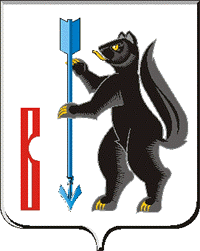 АДМИНИСТРАЦИЯ ГОРОДСКОГО ОКРУГА ВЕРХОТУРСКИЙП О С Т А Н О В Л Е Н И Еот 05.08.2021г. № 611                                               г. Верхотурье  О предоставлении  разрешения на условно разрешенный вид использования  земельного участка Рассмотрев обращение Новоселова Сергея Михайловича, в соответствии со статьей 39 Градостроительного кодекса Российской    Федерации, с учетом  заключения Комиссии по подготовке проекта Правил землепользования и застройки  городского округа Верхотурский от 19 июля 2021 г., рекомендаций Комиссии по подготовке проекта Правил землепользования и застройки  городского округа Верхотурский по вопросу предоставления разрешений на условно  разрешенный вид использования земельных участков, руководствуясь Уставом городского округа Верхотурский,ПОСТАНОВЛЯЮ:	1.Предоставить Новоселову Сергею Михайловичу, разрешение на условно разрешенный вид использования земельного участка с кадастровым номером 66:09:0201007:1595, общей площадью 2073,0 кв.м., находящегося в      территориальной зоне ведения садоводства, дачного хозяйства, личного подсобного хозяйства (индекс СХ-3), расположенного по адресу: Российская Федерация, Свердловская область, городской округ Верхотурский, поселок Привокзальный, 0,1 км. юго-восточнее земельного участка с кадастровым номером 66:09:0201007:1595 – «постройки для содержания мелких домашних животных при условии соблюдения минимальных расстояний до домов согласно санитарным нормам в зависимости от вида животных и поголовья».	2.Новоселову Сергею Михайловичу обратиться через ГБУ СО «Многофункциональный центр» городского округа Верхотурский в Управление Федеральной службы государственной регистрации, кадастра и картографии по Свердловской области с заявлением о внесении изменений в  характеристики земельного участка с кадастровым номером 66:09:0201007:1595, в части разрешенного использования в соответствии с настоящим постановлением.3.Опубликовать настоящее постановление в информационном           бюллетене «Верхотурская неделя» и разместить на официальном сайте           городского округа Верхотурский.4.Контроль  исполнения настоящего постановления  оставляю за собой.                                Главагородского округа Верхотурский	                                                   А.Г. Лиханов